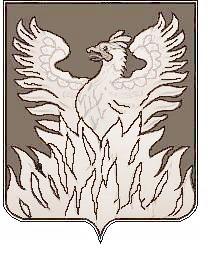 Администрациягородского поселения ВоскресенскВоскресенского муниципального районаМосковской областиПОСТАНОВЛЕНИЕ                                             От 29.12.2017 №286О внесении изменений в муниципальную программу городского поселения Воскресенск «Развитие физической культуры  и спорта на 2015-2019 годы»		В соответствии с Федеральным законом от 06.10.2003 №131-ФЗ «Об общих принципах организации местного самоуправления в Российской Федерации», Бюджетным кодексом Российской Федерации, решением Совета депутатов муниципального образования «Городское поселение Воскресенск» Воскресенского муниципального района Московской области от 26.12.2017г. № 414/61 «О внесении изменений в решение Совета депутатов городского поселения Воскресенск «О бюджете городского поселения Воскресенск Воскресенского муниципального района Московской области на 2017 год», ПОСТАНОВЛЯЮ: Внести в муниципальную программу городского поселения Воскресенск «Развитие физической культуры и спорта на 2015-2019 годы», утвержденную постановлением администрации городского поселения Воскресенск Воскресенского муниципального района от 13.11.2014г. № 666 следующие изменения: В паспорте Программы строки «Общий объем средств, направляемых на реализацию мероприятий», «Средства бюджета городского поселения Воскресенск» и «Средства бюджета Московской области» изложить в следующей редакции:« »В приложении № 1 к Программе «Планируемый результат реализации муниципальной программы городского поселения Воскресенск «Развитие физической культуры и спорта на 2015-2019 годы»: в строке 1 «Вовлечение жителей городского поселения Воскресенск в систематические занятия физической культурой и спортом через проведение акций и мероприятий, популяризирующих регулярные занятия спортом, как неотъемлемая часть ведения здорового образа жизни, а также обеспечение участия команд и спортсменов городского поселения Воскресенск на областных, всероссийских и иных соревнованиях» в графе «Ср-ва бюджета г.п. Воскресенск» число «132423,526» заменить числом «129963,886»;в строке 2  «Обновление и совершенствование материально-технической базы спортивных учреждений» в графе «Ср-ва бюджета г.п. Воскресенск» число «11552,876» заменить числом «11058,136».в строке 3  «Повышение профессионального мастерства специалистов, работающих в области физической культуры и спорта» в графе «Ср-ва бюджета г.п. Воскресенск» число «616,500» заменить числом «412,900».Приложение № 2  к Программе «Перечень мероприятий муниципальной программы городского поселения Воскресенск «Развитие физической культуры и спорта на 2015-2019 годы» изложить в новой редакции согласно Приложению  № 1 к настоящему постановлению.2.	Заместителю начальника управления по социальной политике - начальнику организационного отдела Москалевой Е.Е. обеспечить размещение (опубликование) постановления на Официальном сайте Городского поселения Воскресенск, в соответствии с Уставом муниципального образования «Городское поселение Воскресенск» Воскресенского муниципального района Московской области.3.	Настоящее постановление вступает в силу с момента его размещения (опубликования) на Официальном сайте Городского поселения Воскресенск и действует до 31 декабря 2017 года.4.	Контроль за исполнением настоящего постановления возложить на начальника управления по социальной политике М.М. Степанову.Руководитель администрации городского поселения Воскресенск						          В.В. КопченовПриложение №1к постановлению администрации    городского поселения Воскресенскот 29.12.2017 №286ПЕРЕЧЕНЬ МЕРОПРИЯТИЙмуниципальной программы городского поселения Воскресенск       «Развитие физической культуры  и спорта в на 2015-2019 годы» Примечание: Объемы финансирования подлежат ежегодному уточнению в соответствии с решением о бюджете городского поселения Воскресенск на очередной финансовый год и на плановый период.Источники финансирования муниципальной программы, в том числе по годам:Расходы (тыс. руб.)Расходы (тыс. руб.)Расходы (тыс. руб.)Расходы (тыс. руб.)Расходы (тыс. руб.)Расходы (тыс. руб.)Источники финансирования муниципальной программы, в том числе по годам:Всего2015 г2016 г2017 г2018 г2019 гОбщий объём средств, направляемых на реализацию мероприятий141754,92211510,52029658,92935025,47331974,00033586,000Средства бюджета городского поселения Воскресенск141434,92211270,52029578,92935025,47331974,00033586,000Средства  бюджета       
Московской области       320,000240,00080,0000,0000,0000,000№ п/пМероприятияИсточники финансирова-нияОбъем финансирования, тыс. руб.Объем финансирования, тыс. руб.Объем финансирования, тыс. руб.Объем финансирования, тыс. руб.Объем финансирования, тыс. руб.Объем финансирования, тыс. руб.Исполнитель, ответственный за выполнение мероприятия№ п/пМероприятияИсточники финансирова-нияВсегов том числе по годамв том числе по годамв том числе по годамв том числе по годамв том числе по годамИсполнитель, ответственный за выполнение мероприятия№ п/пМероприятияИсточники финансирова-нияВсего20152016201720182019Исполнитель, ответственный за выполнение мероприятия12345678910Задача 1. Вовлечение жителей городского поселения Воскресенск в систематические занятия физической культурой и спортом через проведение акций и мероприятий, популяризирующих регулярные занятия спортом, как неотъемлемая часть ведения здорового образа жизни, а также обеспечение участия команд и спортсменов городского поселения Воскресенск на областных, всероссийских и иных соревнованияхЗадача 1. Вовлечение жителей городского поселения Воскресенск в систематические занятия физической культурой и спортом через проведение акций и мероприятий, популяризирующих регулярные занятия спортом, как неотъемлемая часть ведения здорового образа жизни, а также обеспечение участия команд и спортсменов городского поселения Воскресенск на областных, всероссийских и иных соревнованияхЗадача 1. Вовлечение жителей городского поселения Воскресенск в систематические занятия физической культурой и спортом через проведение акций и мероприятий, популяризирующих регулярные занятия спортом, как неотъемлемая часть ведения здорового образа жизни, а также обеспечение участия команд и спортсменов городского поселения Воскресенск на областных, всероссийских и иных соревнованияхЗадача 1. Вовлечение жителей городского поселения Воскресенск в систематические занятия физической культурой и спортом через проведение акций и мероприятий, популяризирующих регулярные занятия спортом, как неотъемлемая часть ведения здорового образа жизни, а также обеспечение участия команд и спортсменов городского поселения Воскресенск на областных, всероссийских и иных соревнованияхЗадача 1. Вовлечение жителей городского поселения Воскресенск в систематические занятия физической культурой и спортом через проведение акций и мероприятий, популяризирующих регулярные занятия спортом, как неотъемлемая часть ведения здорового образа жизни, а также обеспечение участия команд и спортсменов городского поселения Воскресенск на областных, всероссийских и иных соревнованияхЗадача 1. Вовлечение жителей городского поселения Воскресенск в систематические занятия физической культурой и спортом через проведение акций и мероприятий, популяризирующих регулярные занятия спортом, как неотъемлемая часть ведения здорового образа жизни, а также обеспечение участия команд и спортсменов городского поселения Воскресенск на областных, всероссийских и иных соревнованияхЗадача 1. Вовлечение жителей городского поселения Воскресенск в систематические занятия физической культурой и спортом через проведение акций и мероприятий, популяризирующих регулярные занятия спортом, как неотъемлемая часть ведения здорового образа жизни, а также обеспечение участия команд и спортсменов городского поселения Воскресенск на областных, всероссийских и иных соревнованияхЗадача 1. Вовлечение жителей городского поселения Воскресенск в систематические занятия физической культурой и спортом через проведение акций и мероприятий, популяризирующих регулярные занятия спортом, как неотъемлемая часть ведения здорового образа жизни, а также обеспечение участия команд и спортсменов городского поселения Воскресенск на областных, всероссийских и иных соревнованияхЗадача 1. Вовлечение жителей городского поселения Воскресенск в систематические занятия физической культурой и спортом через проведение акций и мероприятий, популяризирующих регулярные занятия спортом, как неотъемлемая часть ведения здорового образа жизни, а также обеспечение участия команд и спортсменов городского поселения Воскресенск на областных, всероссийских и иных соревнованияхЗадача 1. Вовлечение жителей городского поселения Воскресенск в систематические занятия физической культурой и спортом через проведение акций и мероприятий, популяризирующих регулярные занятия спортом, как неотъемлемая часть ведения здорового образа жизни, а также обеспечение участия команд и спортсменов городского поселения Воскресенск на областных, всероссийских и иных соревнованиях1.1Основное мероприятие 1. Выполнение мероприятий, направленных на вовлечение жителей городского поселения Воскресенск в систематические занятия физической культурой и спортом через проведение акций и мероприятий, популяризирующих регулярные занятия спортом, как неотъемлемая часть ведения здорового образа жизни, а также обеспечение участия команд и спортсменов городского поселения Воскресенск на областных, всероссийских и иных соревнованияхСредства бюджета городского поселения  Воскресенск129963,8861689,89029553,92933460,06731834,00033426,000Отдел по работе с молодежью, культуре и спорту; муниципальные учреждения физической культуры и спорта1.1.1Мероприятие 1. Организация и проведение официальных физкультурно-оздоровительных и спортивных мероприятий, в т.ч. участие Воскресенских спортсменов на внегородских соревнованияхСредства бюджета городского поселения  Воскресенск7575,9401689,8901205,5001289,5501654,0001737,000Отдел по работе с молодежью, культуре и спорту; муниципальные учреждения физической культуры и спорта1.1.2Мероприятие 2.Обеспечение деятельности подведомственных учрежденийСредства бюджета городского поселения  Воскресенск122387,9460,00028348,42932170,51730180,00031689,000Отдел по работе с молодежью, культуре и спорту; муниципальные учреждения физической культуры и спортаЗадача 2. Обновление и совершенствование материально-технической базы спортивных учрежденийЗадача 2. Обновление и совершенствование материально-технической базы спортивных учрежденийЗадача 2. Обновление и совершенствование материально-технической базы спортивных учрежденийЗадача 2. Обновление и совершенствование материально-технической базы спортивных учрежденийЗадача 2. Обновление и совершенствование материально-технической базы спортивных учрежденийЗадача 2. Обновление и совершенствование материально-технической базы спортивных учрежденийЗадача 2. Обновление и совершенствование материально-технической базы спортивных учрежденийЗадача 2. Обновление и совершенствование материально-технической базы спортивных учрежденийЗадача 2. Обновление и совершенствование материально-технической базы спортивных учрежденийЗадача 2. Обновление и совершенствование материально-технической базы спортивных учреждений2.1Основное мероприятие 1. Выполнение мероприятий, направленных на обновление и совершенствование материально-технической базы спортивных учрежденийСредства бюджета городского поселения  Воскресенск;Средства бюджета Московской области11378,1369758,130105,0001515,0060,0000,000Отдел по работе с молодежью, культуре и спорту муниципальные учреждения физической культуры и спорта2.1.1Мероприятие 1. Развитие материально технической базы учреждений физической культуры и спортаСредства бюджета городского поселения  Воскресенск9481,1309481,1300,0000,0000,0000,000Отдел по работе с молодежью, культуре и спорту муниципальные учреждения физической культуры и спорта2.1.2Мероприятие 2. «Доступная среда» в учреждениях физической культуры и спортаСредства бюджета городского поселения  Воскресенск62,00037,00025,0000,0000,0000,000Отдел по работе с молодежью, культуре и спорту муниципальные учреждения физической культуры и спорта2.1.3Мероприятие 3. Расходы за счет иных межбюджетных трансфертов на финансирование дополнительных мероприятий по развитию жилищно-коммунального хозяйства и социально-культурной средыСредства бюджета Московской области320,000240,00080,0000,0000,0000,000Отдел по работе с молодежью, культуре и спорту муниципальные учреждения физической культуры и спорта2.1.4Мероприятие 4. Капитальный и текущий ремонт зданий и сооруженийСредства бюджета городского поселения  Воскресенск1515,0060,0000,0001515,0060,0000,000Отдел по работе с молодежью, культуре и спорту муниципальные учреждения физической культуры и спортаЗадача 3. Повышение профессионального мастерства специалистов, работающих в области физической культуры и спортаЗадача 3. Повышение профессионального мастерства специалистов, работающих в области физической культуры и спортаЗадача 3. Повышение профессионального мастерства специалистов, работающих в области физической культуры и спортаЗадача 3. Повышение профессионального мастерства специалистов, работающих в области физической культуры и спортаЗадача 3. Повышение профессионального мастерства специалистов, работающих в области физической культуры и спортаЗадача 3. Повышение профессионального мастерства специалистов, работающих в области физической культуры и спортаЗадача 3. Повышение профессионального мастерства специалистов, работающих в области физической культуры и спортаЗадача 3. Повышение профессионального мастерства специалистов, работающих в области физической культуры и спортаЗадача 3. Повышение профессионального мастерства специалистов, работающих в области физической культуры и спортаЗадача 3. Повышение профессионального мастерства специалистов, работающих в области физической культуры и спорта3.1Основное мероприятие 1. Выполнение мероприятий, направленных на повышение профессионального мастерства специалистов, работающих в области физической культуры и спортаСредства бюджета городского поселения  Воскресенск412,90062,5000,00050,400140,000160,000Отдел по работе с молодежью, культуре и спорту муниципальные учреждения физической культуры и спорта3.1.1Мероприятие 1. Повышение квалификации и методическое сопровождение деятельности муниципальных учрежденийСредства бюджета городского поселения  Воскресенск412,90062,5000,00050,400140,000160,000Отдел по работе с молодежью, культуре и спорту муниципальные учреждения физической культуры и спортаИтого:Итого:Итого:141754,92211510,52029658,92935025,47331974,00033586,000Средства бюджета городского поселения ВоскресенскСредства бюджета городского поселения ВоскресенскСредства бюджета городского поселения Воскресенск141434,92211270,52029578,92935025,47331974,00033586,000Средства бюджета Московской областиСредства бюджета Московской областиСредства бюджета Московской области320,000240,00080,0000,0000,0000,000